Algemene basis handelingen beginners.Openen en sluiten van Word op verschillende manieren.Open het programma (Microsoft Office) Word, via het Startmenu of Zoeken. (vergrootglas in linkeronderhoek – Word intypen) Sluit Word af op het kruisje.Klik Start –alle apps –Microsoft Office – Word 1x linkerklik.Sluit het Word bestand/document met behulp van het kruisje rechtsboven.Open het programma Word via snelkoppeling op het bureaublad of taakbalk(Indien aanwezig 1x klik, op de Taakbalk 2x klik op icoontje via het buraeublad).Sluit het programma met behulp van de rechter muisknop op Word in de Taakbalk.Mini Werkbalk instellen en Verplaatsten.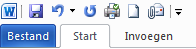 Klik op het pijltje rechtsonder de mini balk.Klik op Onder het lint weergeven.Klik gewenste onderwerpen aan om in de werkbalk te zetten, bv Printen of Opslaan.Zet minibalk terug naar boven om meer overzicht en werkruimte te krijgen.Gebruik van de 3 knopjes in de rechter bovenhoek.Verklein het programma (klik 1x op het middelste knopje).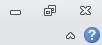 Verplaats het programma via de titelbalk, met linkermuis slepen.Maximaliseer het programma (klik weer 1x op het middelste knopje).Minimaliseer het programma (klik 1x op het linker knopje het minnetje).Vergroot het programma weer, door onder in de Taakbalk 1x keer op programma Word te klikken (het Icoontje met de blauwe W).Het X knopje uiterst rechts is voor af te sluiten, het kan ook met de rechtermuisknop op het Icoontje met de blauwe W – Venster afsluiten.Selecteren van woorden en zinnen.1 woord 		= dubbel klik in het woord.2 woorden		= sleep met linkermuis ingedrukt over de woorden.Blok tekst		= klik voor de eerste woord – Shift – klik na het laatste woord.Meerdere woorden 	= dubbelklik op woorden met Ctrl ingedrukt.1 regel			 = 1 x klik in linkerkant van blz (klik als cursor witte pijl wordt).	1 alinea		= 2 x klik in linkerkant van blz (klikken als cursor witte pijl wordt).	Hele bladzijde		= 3 x klik in linkerkant van blz (klikken als cursor witte pijl wordt).